REALIZE AS SOMAS MATEMÁTICAS E PINTE DAS CORES INDICADAS NA LEGENDA DA ATIVIDADE.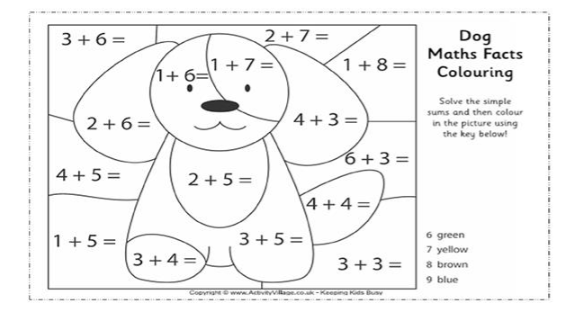 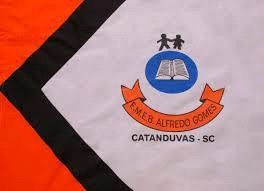 ESCOLA MUNICIPAL DE EDUCAÇÃO BÁSICA ALFREDO GOMES. DIRETORA: IVÂNIA AP. NORA.ASSESSORA PEDAGÓGICA: SIMONE ANDRÉA CARL. ASSESSORA TÉCNICA ADM.: TANIA M. N. DE ÁVILA. CNPJ – 78.502.697/0001-96 - FONE 3525 6555 BAIRRO CENTRO OESTE                  CATANDUVAS – SC   ANO 2021DISCIPLINA: LÍNGUA INGLESAPROFESSORA: VANICE DORÉ BISSANITURMA: 3º ANO SEQUÊNCIA A BIRTHDAY PARTY - AULA 11NAME: _____________________________________